Please place a check by all of those scholarships for which you are submitting an application. This checklist must be turned in to the Counseling Office with your scholarship applications. The deadline for returning applications is April 12, 2019 at 2:30 p.m.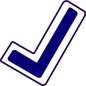 Name of AwardAmt.NotesThe Michael J. Adanti Scholarship FundTBDThe Duel, Gebhardt, Bartiett Scholarship$300.00Alpha Kappa Alpha-Tau Xi Omega Book Award$1,000.00Common ApplicationSpecial Application & EssayAlpha Kappa Alpha Sorority Inc.
Tau Xi Omega Chapter
Beverly Hilton Kimbro Book Award$1,000.00Common ApplicationSpecial Application & EssayAmerican Legion Post 150 Scholarship$500.00Noreen Barletta Memorial Scholarship$1,000.00Thomas A. Bartlett – Make A Difference Award$500.00Common ApplicationSpecial Application & EssayBear Path School Alumni Scholarship$500.00Lawrence M. Biller Memorial Scholarship$1,000.00Dr. Joseph Camilleri Sr. Award$200.00Capers Prize FundTBDPatricia Ciardiello Memorial Scholarship$1,000.00Civil War Round Table of South Central Connecticut$500.00Essay Required
Julia B. DeCapua ScholarshipTBDJohn A. & Edna M. DeLeon ScholarshipsTBDFrederick A. DeLuca Foundation Grants$2,000.00The Jonathon P. DeMatteo Scholarship $1,000.00Special Essay Required DeNicola Family Scholarship$1,000.00Name of AwardAmt.NotesDunbar Hill School PTAAlumni Award$200.00Joey Condon Memorial Scholarship$200.00Gabriella Hudak Memorial Scholarship$200.00Molly Mendillo$200.00F. Sel Gay Memorial Scholarship$100.00M.O.V.E       Motivating Others to Vertically Excel$1,000.00Special Application Required
Essay RequiredHamden Art League Scholarship    $800.00Special Application RequiredHamden Black History Committee Award of Appreciation$1,000.00Essay Required.  
Must attach transcriptHamden Black History Committee In Memory of Rosa Parks/ Coretta Scott King$1,000.00Essay Required. 
Must attach transcriptHamden Black History Committee In Memory of John Henrik Clarke$1,000.00Essay Required.  Must attach transcriptHamden Black History Committee In Memory of Vivien Thomas$1,000.00Essay Required.Must attach transcriptHamden Chamber of Commerce Dolores Giannini Arts Scholarship$500.00Essay RequiredHamden Chamber of Commerce Women in Business Scholarship$250.00Essay RequiredHamden Chamber of Commerce Craig B. Henrici Scholarship$500.00Essay RequiredHamden Education Association Scholarship$250.00Hamden Education Foundation Franklin Foundation Scholarship$1,000.00Special Essay Required
Transcript is requiredHamden  Education Foundation Alex McGraw Memorial Scholarship$1,500.00Essay Required Transcript RequiredHamden Education Foundation Bettye J. Middleton Memorial  Scholarship$1,000.00Essay Required
Transcript is required.  Hamden Education Foundation Alida D. Begina, Ed. D., Memorial Scholarship$1,000.00Essay Required
Transcript is required. Hamden Education Foundation Hamden Grange Scholarship$2,000.00Essay Required Transcript required.Name of AwardAmt.NotesHamden Education FoundationAnthony Mentone MemorialScholarship   $500.00Essay RequiredTranscript requiredWayne Tolson MemorialScholarship   $500.00Hamden High School Class of 1993 Scholarship$1,000.00Hamden High School Music Parents Organization Senior Scholarship$800.00Special Application RequiredEssay Required Hamden Land Conservation Trust/ Environmental Stewardship Award$250.00Essay RequiredJimmy Mills Memorial Scholarship$500.00K-9 Hero Memorial Scholarship$500.00The Ruth Thompson Brooks Scholarship Award$100.00Hamden Woman's Club $500.00Hamerman-Moody Scholarship$1,500.00Special Application Required 
Essay & Transcript Required  Mary Jane Hedberg Scholarships for the Visual ArtsTBDNicole Ann Camputaro Scholarship $1,000.00Helen Street Scholarship$300.00Essay RequiredRichard Jacobs Memorial ScholarshipTBDFrances L. Loro Hamden High School ScholarshipTBDTodd L. Massari Memorial Scholarship$4,000.00The McBride Natural History Scholarship$500.00The Lottie & Cedric Newman Health Sciences Scholarship    $100.00Essay RequiredNew Alliance Bank 
William G. McDonald Jr. ScholarshipTBDNew Alliance Bank Willie Spence Memorial ScholarshipTBDThomas Connery Mulligan Scholarship$50.00New Haven Korean Church Scholarship$500Name of AwardAmt. NotesJoseph & Rosemary Panico Memorial Scholarship$1,000.00Ralph V. Raffone Scholarship$1,000.00Ridge Hill School PTA$250.00Rotary Club of Hamden Scholarship$750.00Grace P. Scalese AwardTBDShepherd Glen School PTA 
Sally Jerome Scholarship$300.00Essay Required Spring Glen School PTA Scholarship$250.00Essay RequiredDouglas and Patti Stitzel Memorial Scholarship for Hamden High SchoolTBDAlfred Sullivan Memorial Scholarship$500.00Peter H. Torello & Son Award$500.00West Woods PTA/The Donna Festa Memorial Grant$500.00Essay RequiredIris and David Wyllie Memorial Book ScholarshipTBDY Not Scholarship$300 Staples Gift CardEssay RequiredZarou Manoukian Elliot Scholarship FundTBDKathleen Zgradden Memorial ScholarshipTBDMichael Zgradden Memorial ScholarshipTBD